Pieteikuma anketa konkursamVides zinātnes balva 2017Nominācijā: vides zinību skolotājsNepieciešamības gadījumā pieteikuma anketu papildiniet ar papildus rindām.Ja kādā no anketas sadaļām nav ko rakstīt, atstājiet tās neaizpildītas.Ar parakstu apliecinu, ka konkursa „Vides zinātnes balva 2017” pieteikumā un tajā pievienotajos dokumentos sniegtā informācija ir patiesa un atbilst Latvijas likumdošanai. _______________________________________________________________________________________Datums				Paraksts 				Konkursa dalībnieka vai pieteicēja vārds, uzvārds 				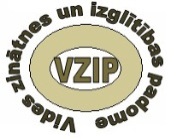 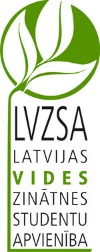 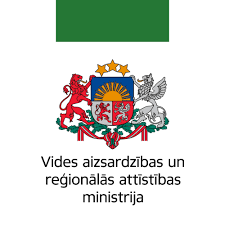 Latvijas Vides zinātnesun izglītības padomeINFORMĀCIJA PAR PIETEICĒJU (aizpildīt, ja pieteicējs ir cita persona, nevis konkursa dalībnieks)INFORMĀCIJA PAR PIETEICĒJU (aizpildīt, ja pieteicējs ir cita persona, nevis konkursa dalībnieks)INFORMĀCIJA PAR PIETEICĒJU (aizpildīt, ja pieteicējs ir cita persona, nevis konkursa dalībnieks)Vārds, uzvārdsVārds, uzvārdsTelefona numurs (jānorāda obligāti)Telefona numurs (jānorāda obligāti)E-pasts (jānorāda obligāti) E-pasts (jānorāda obligāti) Saistība ar pieteikto konkursa dalībniekuSaistība ar pieteikto konkursa dalībniekuINFORMĀCIJA PAR KONKURSA DALĪBNIEKUINFORMĀCIJA PAR KONKURSA DALĪBNIEKUINFORMĀCIJA PAR KONKURSA DALĪBNIEKUVārds, uzvārdsVārds, uzvārdsDzimšanas datiDzimšanas datiTelefona numurs (jānorāda obligāti)Telefona numurs (jānorāda obligāti)E-pasts (jānorāda obligāti)E-pasts (jānorāda obligāti)DARBA PIEREDZEDARBA PIEREDZEDARBA PIEREDZEIZGLĪTĪBA (pieteikumam pievienot augstāko izglītību apliecinošo dokumentu kopijas)IZGLĪTĪBA (pieteikumam pievienot augstāko izglītību apliecinošo dokumentu kopijas)IZGLĪTĪBA (pieteikumam pievienot augstāko izglītību apliecinošo dokumentu kopijas)ZINĀTNISKĀ KVALIFIKĀCIJA (aizstāvētie noslēguma darbi ( tēma, vadītājs, gads, vieta))ZINĀTNISKĀ KVALIFIKĀCIJA (aizstāvētie noslēguma darbi ( tēma, vadītājs, gads, vieta))ZINĀTNISKĀ KVALIFIKĀCIJA (aizstāvētie noslēguma darbi ( tēma, vadītājs, gads, vieta))Izdotie mācību līdzekļi vides izglītības attīstībai un pretendenta loma mācību līdzekļa izstrādēIzdotie mācību līdzekļi vides izglītības attīstībai un pretendenta loma mācību līdzekļa izstrādēIzdotie mācību līdzekļi vides izglītības attīstībai un pretendenta loma mācību līdzekļa izstrādēlīdzdalība un skolēnu iesaistīšana vides aktivitātēs (t.sk. piedalīšanās konkursos, atzinības raksti un diplomi) (uzskaitīt pasākumus, to laikā veiktās aktivitātes, rezultātus)līdzdalība un skolēnu iesaistīšana vides aktivitātēs (t.sk. piedalīšanās konkursos, atzinības raksti un diplomi) (uzskaitīt pasākumus, to laikā veiktās aktivitātes, rezultātus)līdzdalība un skolēnu iesaistīšana vides aktivitātēs (t.sk. piedalīšanās konkursos, atzinības raksti un diplomi) (uzskaitīt pasākumus, to laikā veiktās aktivitātes, rezultātus)Inovatīvu apmācības metožu izstrāde (īss metožu apraksts, to pielietojums)Inovatīvu apmācības metožu izstrāde (īss metožu apraksts, to pielietojums)Inovatīvu apmācības metožu izstrāde (īss metožu apraksts, to pielietojums)Vides zinātnes vasaras nometņu organizēšana un vadīšana (laiks, vieta, tematika, ar vides zinātnes nozari saistītās tēmas un aktivitātes, mērķauditorija un tās lielums, sasniegtie rezultāti)Vides zinātnes vasaras nometņu organizēšana un vadīšana (laiks, vieta, tematika, ar vides zinātnes nozari saistītās tēmas un aktivitātes, mērķauditorija un tās lielums, sasniegtie rezultāti)Vides zinātnes vasaras nometņu organizēšana un vadīšana (laiks, vieta, tematika, ar vides zinātnes nozari saistītās tēmas un aktivitātes, mērķauditorija un tās lielums, sasniegtie rezultāti)izvērsts apraksts par pretendenta darbību vides zinātnes jomā, kas apliecina viņa/-as ieguldījumu pieteiktajā nominācijāizvērsts apraksts par pretendenta darbību vides zinātnes jomā, kas apliecina viņa/-as ieguldījumu pieteiktajā nominācijāizvērsts apraksts par pretendenta darbību vides zinātnes jomā, kas apliecina viņa/-as ieguldījumu pieteiktajā nominācijāCita informācija, kas apliecina vai pierāda pretendenta atbilstību izvirzītajai nominācijai un viņa/-as ieguldījumu vides zinātnēCita informācija, kas apliecina vai pierāda pretendenta atbilstību izvirzītajai nominācijai un viņa/-as ieguldījumu vides zinātnēCita informācija, kas apliecina vai pierāda pretendenta atbilstību izvirzītajai nominācijai un viņa/-as ieguldījumu vides zinātnēPIETEIKUMAM PIEVIENOTIE DOKUMENTIPIETEIKUMAM PIEVIENOTIE DOKUMENTIPIETEIKUMAM PIEVIENOTIE DOKUMENTI1234..